PRIMARIAProfesor: Jorge Arroyo García.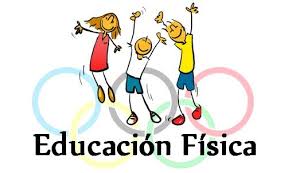 